The deadline for submitting a school application form for children (Without EHCP’s) starting in year 7 in 2023 is 31st October 2022. Over the next few weeks schools will be advertising opportunities for parents and carers to have a look around the school and ask the staff questions. If your child has special educational needs, you may wish to ask some questions that are specific to the needs of your child. Here is a suggestion of some questions to help you choose the right secondary school for your child. How do you support children who have additional needs?How are the teaching groups organised, are the children streamed or set?What support will my child get if they are finding it hard to achieve?How will my child’s progress be monitored and recorded? Will I be involved?How will I find out about my child’s homework and what they are doing at school?How would I communicate with staff to discuss my child needs and progress?Do the staff have experience or training in supporting children with (your child’s need)?How does the school deal with bullying, discrimination, challenging behaviour, and poor attendance?Is there support during break and lunchtime if my child needs it?What induction or transition package do you offer for children with SEN?If your child has an EHCP the process is different and there are different deadlines for submitting school applications. Please feel free to contact us if you need support or advice on 0333 323 7768.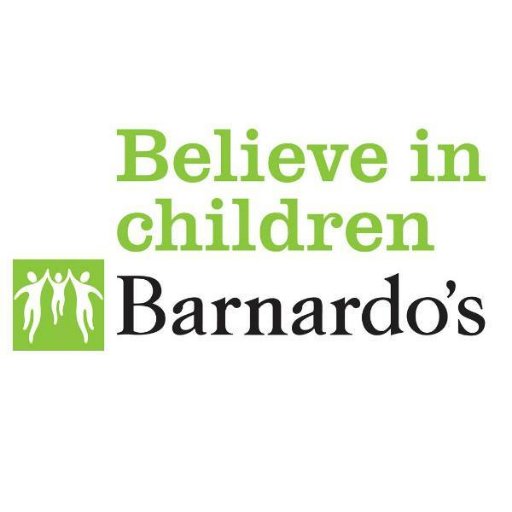 